RESUME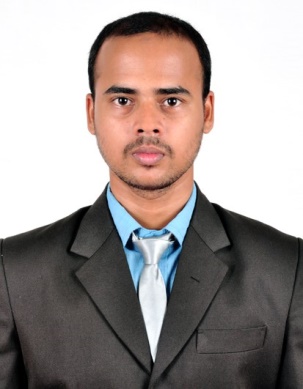 Name:-SK IBRAHIM KHADIM                                           Passport No:P1783726Mob:- +91-7735035052                                                            Current Address:-Puri,Odisha,IndiaE-mail:-skibrahimk@gmail.com                                     Permanent Address:-Puri,Odisha,IndiaOBJECTIVE:-MECHANICAL ENGINEER having experience in a Manufacturing Industry in Quality Department as Quality Engineer, aspire for a position that will utilize my experience and provide a mutually beneficial atmosphere & more responsibilities which can effectively exercise my inherent competencies, skills and talent thereby helping the organization and my career growth.SUMMARY:-Core competence in Aluminium Die Casting(GDC&HPDC) and Plastic injection moulding manufacturing process and as well Sheet Metal processStrong knowledge on problem solving methodology and problem solving toolsEffective team member with strong analytical and problem solving skillsHighly resourceful and can handle technical activities independentlyKeen ability to grasp new concepts quicklyContinuous improvement mind setISI MARKED product factory audit and Product Conformity AssessmentEDUCATIONAL QUALIFICATIONS:-B.TECH(MECH ENGG.)-BIJUPATNAIK UNIVERSITY OF TECHNOLOGY,ODISHA-CGPA-7.29/1012TH-CHSE,ODISHA-64.66%10TH-BSE,ODISHA-59.66%WORKING EXPERIENCE:-Worked as Technical Auditor from 5th April 2021 to 25th August 2021TUV India Pvt. Ltd(TUV NORD GROUP) Website:tuv-nord.comJOB PROFILE:Maintaining fair communication  and cordial relationships with the factory personnel during the periodic inspectionReading and Understanding the PRODUCT MANUAL & SIT,Conducting the factory audit as per PM & SITProduct Conformity Assessment for the ISI marked productWitnessing the factory test and report filling through BIS Mobile ApplicationReview,error finding and validation of inspection report of Licensee and suggesting the improvement points to the licensee during the inspection.Assessing the results of inspections and concluding whether reports is acceptable as per BIS guidelines or not Training to the New joiner and Coordinating with them for proper report filling Inspecting whether all the records are maintained as per Control unit or not and generating discrepancy accordingly and communicating the discrepancies to licenseeProficient user of manak online portalHelping the factory personnel on how to use and fill the details in manak portalSample sealing from factory for Independent lab test and following up with the factory personnel whether sample has been sent to lab or notCompetency assessment of the factory QCI PersonAware of all the ISI MARKED PRODUCT including Mechanical,Civil and Metallurgy and all others as well Worked as QA QC Incharge from 1st Sep 2020 to 31st March 2021SHREE INDUSTRIES,BHOSARI,PUNE.Website: www.shreeindustries.orgAn EN ISO 9001:2015(TUV AUSTRIA) Certified Company, Specialized in manufacturing of Aluminium ,Zinc(GDC&HPDC) die casting components and plastic injection moulding parts as per customer requirement.JOB PROFILE:Updating Q.C Manuals,Procedures,Control Plans,FMEA’s  etc as required within product specifications,manpower,and economic constraintsWorking with Customers,Suppliers,Vendors and the Plant on the launch of new ProductsDevelope,Implement,Monitor and control quality assurance system to assure product quality based on customer and/or product specifications within manpower and economic constraintsInterface with Customers and employees to solve quality problemMonitoring the cost of quality activities ,reviews,rejections,Scrap,rework and other associated costsAssists other departments in the attainment of goals through inspections,QA standards ,Communications,training,product tolerance reviews and cost reduction suggestions and implementationsLeads/Participate in problem solving Teams to resolve quality issues and prevent repeat discrepanciesSelect,develope,motivate and train qualified personnel to assure quality control objectives are met with competenceHandling internal and external audit,Process/Product audit, and implementation of ISO/QMS Aware of  KAIZEN,POKA YOKE,5S,ISO 9001-2015,IATF 16949-2016Preparing RMQP and Checking Incoming Raw material as per RMQPEnsure regular Calibration of QA EquipmentSubmitting monthly production and quality consolidated sheet and presentation before management.Monthly Production planning and scheduling Preparing monthly production sheet, quality analysis sheet & monitoring and displaying  rejection data and Customer ComplainPreparation of first piece and last piece reportSupport all company safety and quality programs and initiativesContinual improvements of the plantDocumentation and record keeping of all the departments and audit clearingResponsible for Raw material incoming inspection report,PDIR,IPIR,SIRHandling customer complaint and Preparing customer satisfaction reportPerforms other essential functions as assignedWorked as QUALITY ENGINEER from 1st December 2018 to 31st Aug 2020SHREE INDUSTRIES,BHOSARI,PUNE.Website: www.shreeindustries.orgAn EN ISO 9001:2015(TUV AUSTRIA) Certified Company, Specialized in manufacturing of Aluminium ,Zinc(GDC&HPDC) die casting components and plastic injection moulding parts as per customer requirement.Job Profile:-Responsible for Raw material incoming inspection report,PDIR,IPIR,SIRHandling customer complaint and Preparing customer satisfaction reportManpower handlingReduction of in-house and Overall  rejectionDaily rejection report preparation and analysisQA DOCUMENTATION :PPAP,APQP,CAR,CAPA or 8D,7QC Tools,4M,5S,ISO 9001:2015maintaining co-ordination with workers and management teamCreate awareness of customer specification and requirements throughout all process involved in a product.Preparing, documenting and monitoring control plans, quality plans and system documents.SOP & Work Instruction writing Submitting monthly production and quality consolidated sheet and presentation before management.Monthly Production planning and scheduling Preparing monthly production sheet, quality analysis sheet & monitoring and displaying  rejection data and Customer ComplainIdentification of Non-conformities and coordination for resolution; sending periodic reports to quality lease in the prescribed formatMaintain quality evaluation and control plans for processing materials into finished productsAudits quality system for deficiency identification and correctionInvolvement in New Product DevelopmentSupport all company safety and quality programs and initiativesWorked as QUALITY ENGINEER   from 23rd October 2017 to 30th November 2018MAP ALLOYS,KHARABWADI,CHAKAN,PUNE.Website:www.mapalloys.com                An ISO/TS 16949:2009 Certified company( IATF 16949:2016 Approved),Manufacturer of   Aluminium  Gravity Die Casting components and Braking parts.Job Profile:-Responsible for Raw material incoming inspection reportReduction of in-house and Overall  rejectionDaily rejection report preparation and analysisLab responsibilities (Spectro Analysis, Tensile ,Hardness, Density Index, Micro test etc.)In process inspection at shop floor of machine componentPDIR and MET-CHEM report preparationPreparation of first piece and last piece reportSupport all company safety and quality programs and initiativesIdentifying errors of samples visually and by Metallurgical microscopeCOMPUTER SKILLS AND SOFTWARES:-Power point, Microsoft word, Excel, Tally ERP ,AutoCAD, Trello , Microsoft Visio, Google Sheet, Google DriveKEY SKILLS:-Leadership, Team building, Decision making ,Communication and Time management ,Soft spoken, Adaptability /FlexibilityACHIEVEMENTS:-Awarded for outstanding service as “YOUTH LEADERSHIP COORDINATOR “on 2015-16 at Nalanda Institute Of Technology, BBSRAwarded BEST BOWLER OF THE YEAR on 2015-16 at Nalanda Institute Of Technology, BBSRPERSONAL PROFILE:-Permanent Address:-AT/PO-Palank, P.S-Brahmagiri,DIST-Puri,PIN-752011,State-Odisha,INDIAD.O.B:-2ND MAY 1995Marital status:-unmarried Language known:-English,Hindi,Urdu,OdiaNationality:-IndianHobby:Playing CricketDECLARATION:-I hereby declare that the above mentioned information is correct to best of my knowledge.